T.C.SÜLEYMAN DEMİREL ÜNİVERSİTESİ………………. DEKANLIĞI /YÜKSEKOKULU/MÜDÜRLÜĞÜNEFakülte/Yüksekokul	 : Bölümü	:Ders Kodu	:Dersin Adı 	:	Fakülte Yönetim Kurulunun …………… tarih ve ……… sayılı Kararı ile 20….-20…. Eğitim ve Öğretim Yılı Güz / Bahar Yarıyılı Tek Ders / Ek  Sınavına giren öğrenci/öğrencilerin  tek ders sınav notları aşağıya çıkartılmıştır. 	Bilgilerinizi ve gereğini arz ederim.                                                          …../…../20….															                        Öğretim Üyesinin İmza			:	Adı ve Soyadı 		:     Değerlendirme : Öğrencinin tek ders sınavdan aldığı mutlak not,  ham not olarak kabul edilir. Yarıyıl içi notları dikkate alınmaz. Ham not olarak kabul edilen mutlak not Ek-2 de verilen Tablo II deki değer esas alınarak harf notuna dönüştürülür.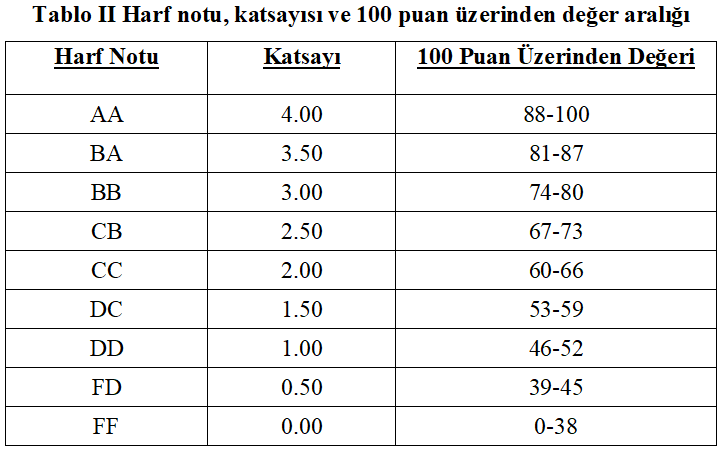 Sıra NoAdı SoyadıNumarasıEk / Tek  Ders Sınavı NotuSonuç
(Harf Olarak Karşılığı)123